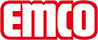 emco BauRevêtement de propreté Revêtement en dalles SCRATCH2TypeRevêtement en dalles SCRATCH2pour pose en intérieurRevêtementVelours tufté 1/8“Fibres100% polyamide ECONYL®supportRembourrage polyestersous-coucheBitumePoids des fibres750 g/m²Poids total (g/m²)3850 g/m²Hauteur totale (mm)9 mmcomportement au feuBfl-s1Résistance à l'abrasionDS (EN 13893)CertificatsConformité CE - EN 14041 (uniquement pour les rouleaux)Résistance des coloris à la lumière ISO 105 BO2≥7Résistance des coloris à l'abrasion ISO 105 X 12≥4Résistance des coloris à l'eau ISO 105 E01≥4Dalle - disponibilitéenv. 50 x 50 cm sans bordure (revêtement bitume)Caractéristique produitrétention des salissures et humiditéMarqueemcocontactemco Benelux B.V. Divisie Bouwtechniek Veldrijk 2 8530 Harelbeke / BE Tel. (+32) 056 224 978 bouwtechniek@benelux.emco.de www.emco-bau.com